2014年普通高等学校统一考试（大纲）文科选择题：本大题共12小题，每小题5分，在每小题给出的四个选项中，只有一项是符合题目要求的.设集合M={1，2，4，6，8},N={2，3，5，6，7},则MN中元素的个数为(    )A. 2             B.  3             C.  5              D.  7【答案】B (2)已知角的终边经过点（-4,3），则cos=(    )A.               B.                 C. －               D. －【答案】D (3)不等式组的解集为(    )A.      B.       C.      D. 【答案】C	（4）已知正四面体ABCD中，E是AB的中点，则异面直线CE与BD所成角的余弦值为(    )A.                   B.                  C.                  D. 【答案】B (5)函数y=ln()(x>-1)的反函数是(    )A.                 B.   C.                  D.   .【答案】D（6）已知a、b为单位向量，其夹角为60，则（2a－b）·b =(    )A.  －1                     B. 0                   C. 1                 D.2【答案】B (7)有6名男医生、5名女医生，从中选出2名男医生、1名女医生组成一个医疗小组，则不同的选法共有(    )A. 60种              B. 70种            C. 75种           D. 150种【答案】C（8）设等比数列{an}的前n项和为Sn，若S2=3，S4=15，则S6=(    )A.  31                  B. 32               C. 63                 D.  64【答案】C (9)已知椭圆C：的左右焦点为F1,F2离心率为，过F2的直线l交C与A、B两点，若△AF1B的周长为，则C的方程为(    )A.        B.       C.       D. 【答案】A（10）正四棱锥的顶点都在同一球面上，若该棱锥的高为4，底面边长为2，则该球的表面积是(    )A.              B. 16           C. 9              D. 【答案】A (11)双曲线C:的离心率为2，焦点到渐近线的距离为，则C的焦距等于(    )A. 2               B.             C.4                 D.【答案】C (12)奇函数f（x）的定义域为R，若f(x+2)为偶函数，则f(1)=1,则f(8)+f(9)= (    )A. －2                B.－1               C. 0                D. 1【答案】D二、填空题：本大题共4个小题，每个小题5分。(13)(x-2)的展开式中的系数为          .（用数字作答）【答案】-160（14）函数的最大值为         .【答案】（15）设x，y满足约束条件，则z=x+4y的最大值为         .【答案】5（16）直线l1和l2是圆的两条切线，若l1与l2的交点为（1,3），则l1与l2的交角的正切值等于         .【答案】三、解答题：解答应写出文字说明，证明过程或演算步骤。（17）（本小题满分10分）数列{an}满足a1=1，a2=2，an+2=2an+1-an+2.（1）设bn=an+1-an，证明{bn}是等差数列；（2）求数列{an}的通项公式.解：（1）由an+2=2an+1-an+2得an+2- an+1=an+1-an+2，即bn+1=bn+2,又b1=a2-a1=1.所以{bn}是首项为1，公差为2的等差数列；由（1）得bn=1+2（n-1），即an+1-an=2n-1.于是于是an-a1=n2-2n，即an=n2-2n +1+a1.又a1=1，所以{an}的通项公式为an=n2-2n +2.（18）（本小题满分10分）△ABC的内角A,B,C的对边分别是a，b，c，已知3acosC=2ccosA,tanA=,求B.解：由题设和正弦定理得，3sinAcosC=2sinCcosA,所以3tanAcosC=2sinC.因为tanA=，所以cosC=2sinC.tanC=.所以tanB=tan[180-(A+C)]=-tan(a+c)==-1,即B=135.（19）（本小题满分12分）如图，三棱柱ABC-A1B1C1中，点A1在平面ABC内的射影D在AC上，∠ACB=90，BC=1，AC=CC1=2.(1)证明：AC1⊥A1B;(2)设直线AA1与平面BCC1B1的距离为，求二面角A1-AB-C的大小.解法一：（1）∵A1D⊥平面ABC, A1D平面AA1C1C,故平面AA1C1C⊥平面ABC,又BC⊥AC，所以BC⊥平面AA1C1C，连结A1C，因为侧面AA1C1C是棱形，所以AC1⊥A1C,由三垂线定理的AC1⊥A1B.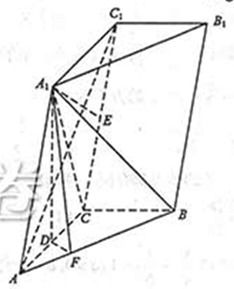 (2) BC⊥平面AA1C1C，BC平面BCC1B1,故平面AA1C1C⊥平面BCC1B1,作A1E⊥C1C,E为垂足，则A1E⊥平面BCC1B1,又直线A A1∥平面BCC1B1，因而A1E为直线A A1与平面BCC1B1间的距离，A1E=，因为A1C为∠ACC1的平分线，故A1D=A1E=,作DF⊥AB，F为垂足，连结A1F,由三垂线定理得A1F⊥AB，故∠A1FD为二面角A1-AB-C的平面角，由AD=,得D为AC的中点，DF=,tan∠A1FD=,所以二面角A1-AB-C的大小为arctan.解法二：以C为坐标原点，射线CA为x轴的正半轴，以CB的长为单位长，建立如图所示的空间直角坐标系C-xyz，由题设知A1D与z轴平行，z轴在平面AA1C1C内.（1）设A1（a，0，c），由题设有a≤2，A（2,0,0）B（0,1,0），则(-2，1，0),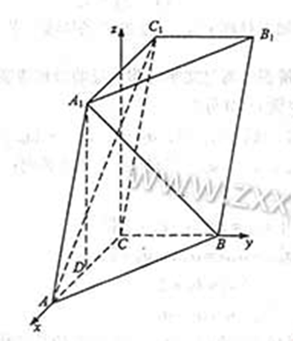 ，，由得，即，于是①,所以.（2）设平面BCC1B1的法向量，则，,即，因，故y=0，且（a-2）x-cz=0，令x=c，则z=2-a，，点A到平面BCC1B1的距离为，又依题设，点A到平面BCC1B1的距离为，所以c= .代入①得a=3（舍去）或a=1.于是，设平面ABA1的法向量，则,即.且-2p+q=0，令p=，则q=2，r=1，，又为平面ABC的法向量，故cos，所以二面角A1-AB-C的大小为arccos20. （本小题满分12分）设每个工作日甲、乙、丙、丁4人需使用某种设备的概率分别是0.6，0.5,0.5,0.4，各人是否使用设备相互独立，（1）求同一工作日至少3人需使用设备的概率；(2)实验室计划购买k台设备供甲、乙、丙、丁使用，若要求“同一工作日需使用设备的人数大于k”的概率小于0.1，求k的最小值.解：记Ai表示事件：同一工作日乙、丙中恰有i人需使用设备，i=0,1,2.B表示事件：甲需使用设备.C表示事件：丁需使用设备.D表示事件：同一工作日至少3人需使用设备.E表示事件：同一工作日4人需使用设备.F表示事件：同一工作日需使用设备的人数大于k.（1）D=A1·B·C+A2·B+A2··CP(B)=0.6，P(C)=0.4，P(Ai)=.所以P(D)=P(A1·B·C+A2·B+A2··C)= P(A1·B·C)+P(A2·B)+P(A2··C)= P(A1P)·P(B)·P(C)+P(A2)·P(B)+P(A2)·p()·p(C)=0.31. (2)由（1）知，若k=3，则P(F)==0.31>0.1.又E=B·C·A2,P(E)=P(B·C·A2)= P(B)·P(C)·P(A2)=0.06；若k=4，则P(F)=0.06<0.1.所以k的最小值为3.21. （本小题满分12分）函数f(x)=ax3+3x2+3x(a≠0).（1）讨论函数f(x)的单调性；（2）若函数f(x)在区间（1，2）是增函数，求a的取值范围.解：（1），的判别式△=36（1-a）.（i）若a≥1，则，且当且仅当a=1，x=-1，故此时f（x）在R上是增函数.（ii）由于a≠0，故当a<1时，有两个根：，若0<a<1,则当x∈（－，x2）或x∈（x1，+）时，，故f（x）在（－，x2），（x1，+）上是增函数；当x∈（x2，x1）时，，故f（x）在（x2，x1）上是减函数；（2）当a>0，x>0时, ，所以当a>0时，f（x）在区间（1，2）是增函数.若a<0时，f（x）在区间（1,2）是增函数当且仅当且，解得.综上，a的取值范围是.22. （本小题满分12分）已知抛物线C:的焦点为F，直线y=4与y轴的交点为P，与C的交点为Q，且.(1)求抛物线C的方程；(2)过F的直线l与C相交于A,B两点，若AB的垂直平分线与C相交于M,N两点，且A,M,B,N四点在同一个圆上，求直线l的方程.解：（1）设Q（x0，4），代入由中得x0=，所以，由题设得，解得p=－2（舍去）或p=2.所以C的方程为.（2）依题意知直线l与坐标轴不垂直，故可设直线l的方程为，（m≠0）代入中得，设A（x1,y1）,B(x2,y2),则y1+y2=4m，y1y2=－4，故AB的中点为D（2m2+1,2m），，有直线的斜率为－m，所以直线的方程为，将上式代入中，并整理得.设M(x3,y3),N(x4,y4),则.故MN的中点为E（）.由于MN垂直平分AB，故A,M,B,N四点在同一个圆上等价于,从而,即，化简得m2-1=0，解得m=1或m=－1，所以所求直线l的方程为x-y-1=0或x+y-1=0.